           KULTURNÍ CENTRUM DUCHCOV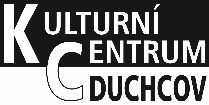 PROGRAM DUBEN 20171. 4. sobota v 14:00 hodin, kino Lípa                                                                  vstupné: zdarmaVÝSTAVA VELIKONOČNÍCH A JARNÍCH DEKORACÍDámský klub pro Vás připravil: velikonoční vejce zdobené různými technikami, perníčky, tkané výrobky na tkalcovském stavu, výrobky z papírových ruliček, košíky, šité tašky, dekorativní věnce, svíčky, dřevěné a keramické dekorace, brože, výrobky z korálků a další drobné dárky pro jarní náladu.
Pro děti bude připraven "Dětský mini biograf" a soutěže.8. 4. sobota v 8:00 hodin, zastávka ul. Teplická                      jízdné: 100 Kč + 200 Kč vstupnéZÁJEZD DO PLZEŇSKÉHO PIVOVARUPředprodej a rezervace jízdenek od 8. 3. 2017 v Domě kultury.Zájezd je určen výhradně pro občany města Duchcova. Ostatní zájemci se mohou hlásit týden před termínem zájezdu. 12. 4. středa v 19:00 hodin, Valdštejnský sál státního zámku Duchcov                                                                              vstupné: v předprodeji 150 Kč, na místě 180 Kč                                                  CHANTAL POULLAIN - ŠANSONYVelikonoční koncert.Chantal Poullain zpívá svoje vlastní písně, ale také tradiční francouzské šansony s šarmem jí vlastním. Koncertem provází Chantal Poullain v češtině a díky svému charismatu okouzlí publikum, jak to umí jen ona.19. 4. středa v 10:00 hodin, kino Lípa                                                                    vstupné: 30 Kč                            KÁŤA A ŠKUBÁNEKDivadelní představení pro děti z MŠ a I. st. ZŠ.Hraje Divadlo D5.25. 4. úterý v 17:00 hodin, Dům kultury                                                                 vstupné: 40 KčTANEČNÍ PODVEČER S KRUŠNOHORKOU27. 4. čtvrtek v 15:00 hodin, Dům kultury                                                                     ZASTUPITELSTVO MĚSTA DUCHCOVAVeřejné zasedání.30. 4. v 16:00 hodin, nám. RepublikySTAVĚNÍ MÁJKYMájku ozdobí dětské družstvo SDH Duchcov.  Připravujeme:            1. 5. 2017      Oslava Májky – zábavné odpoledne se staročeskými písničkami a soutěžemi nejen pro děti.                                       9. 5. 2017      Robert Vano – talk show se známým fotografem o jeho tvorbě a životě.                                         13. 5. 2017      Zájezd na Státní zámek Hluboká                                     23. 5. 2017      Shirley Valentine – one woman show Simony Stašové. Bravurní komedie o hledání sebe sama                                                              je určena všem, co mají rádi dobrou zábavu.                                                             Od měsíce května zahajuje Kulturní centrum Duchcov klubovou činnost. Pod Kulturním cent-                                                             rem bude pracovat Dámský klub – tvoření pro radost. Klub je otevřen všem zájemkyním.                                                              Schůzky se budou konat 1x za 14 dnů v úterý od 17:00 hodin v klubovně Kulturního centra.                                                             První schůzka se uskuteční 2. 5. 2017. Více informací ve vývěsní skříňce klubu v ulici                                                              Masarykova (na rohu domu č. p. 11).Předprodej vstupenek:  Kulturní centrum, Masarykova 9, Duchcov: pondělí až pátek od 10.00 do 14.00 hod
                                           Městské informační centrum, Masarykova 71/7, Duchcov: pondělí až pátek od 14.00 do 16.30 hodintel.: 417 822 921, 417 835 621, 417 822 922                                                                                       www.kcduchcov.cz, e-mail: kcduchcov@seznam.czZměna programu vyhrazena